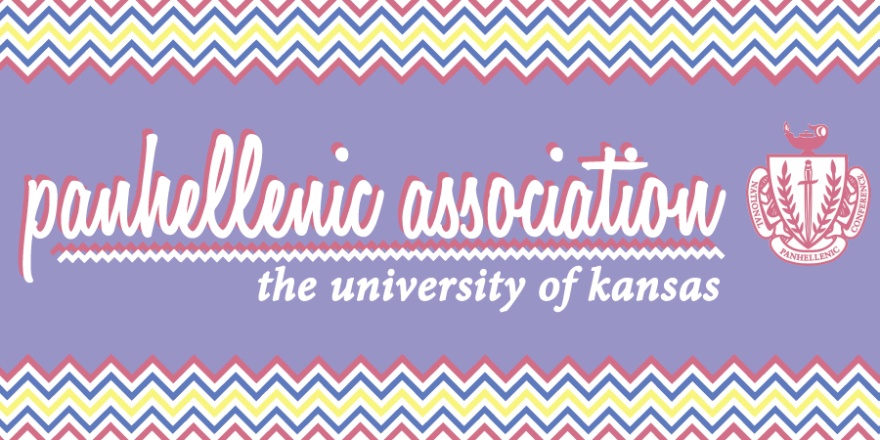 Panhellenic AssociationAgendaDelegatesKappa Delta11/1/16Call meeting to orderRoll CallPanhellenic CreedGuest Speakers Lance Watson, Director of Student Conduct and Community Standards just want to congratulate everyone for having strong and supportive organizations! If something didn’t go right one night or anything if any of your members need support Lance is your guy. His number is 785-380-9336 please utilize Lance as a resourceAll Greek UpdateExecutive officer reportJohanna Hecht, President: phapresident@ku.edu 	1. Congrats to Sigma Delta Tau! Woohoooo!!!!! Just got initiated this weekend!	2. Slate for Nominating Committee was sent out last Thursday Please make sure you reach out to Jo before this date if there are any challenges, email is preferred.Challenges due to me via email by Thursday, November 3rd at 11:59 p.m.3. Delegates - Please be in attendance to listen to any "challenges" and for the official voting in of the slate on Tuesday, November 8th at 7:00 p.m. in the Centennial room of the Kansas Union. All delegates must be there, you have the only authority to vote technically.Dress code is business professional Katie Fragen, Vice President: phaadminaffairs@ku.edu	1. Thank you for getting me your dues checks! 	2. Expenditures: Printer Dues: $113.39, Something of Value: $750, IT Dues: $56Jamie Adamson, Public Relations: phapr@ku.edu	1. No Report Just keep sending philanthropy promosAlle Flamme, Risk Reduction: phariskmgmt@ku.edu	1. No Report keep turning in guest lists and pnfs!Caitlin Chen, Formal Recruitment: pharecruitment@ku.edu	1. No Report nov 8th HRC interviews, make sure your members of your chapter that apply know about it!Abbie Parker, Informal Recruitment: phaassistrecruit@ku.edu1. Reminder for your recruitment chairs: 24 hours on MRABAs! 
Liz Gray, Interfraternal Relations and Membership Development: pharelations@ku.edu	1. JPA Elections Results: congrats to women that are from your chapters!- President: Emily Sattem - VP: Abigail Svoboda - IFR: Brooke Lapke- PR: Meghan Kindel - Scholarship: Beth Hannah- Community Service: Lauren Medlock - Turnover is tomorrow night! Please congratulate your women! Anna Herrick, Scholarship: phascholarship@ku.edu	1. Congratulations to October's scholar of the month Jennifer Pyle from Chi Omega! I have the certificates and gifts for both September and October SOM winners so if the delegates from Alpha Delta Pi and Chi Omega could grab them from me that'd be great!	2. The annual PHA scholarship reception/brunch will be held this Saturday, November 5th at 11am in the Big 12 room at the union. 5 members from every chapter are required to attend or your chapter will be fined. If you have more members that would like to go, we have room for a few more so shoot me a text or email! Please let Anna know if you want more people to come to the brunch!Rachel Bender, Community Service: phacommservice@ku.edu1. Service Hour Opportunity for Care Center. Email me at phacommservice@ku.edu if interested! Someone at the CARE Center needs help moving stuff from her storage unit, please contact Rachel if you can help!2. Care Center Checks still needed from:			- Kappa Kappa Gamma			- Alpha Chi Omega			- Chi Omega			- Gamma Phi Beta- Delta Delta Delta	3. Don't forget minimum service hours are due by stop day!! Make sure your chapter meets YOUR specific requirementsTaylor Austin, Judicial Affairs: phajudicial@ku.edu1. No ReportDelegate ReportsAlpha Chi Omega: Amanda Rebori, axophi.panhellenicdelegate@gmail.com Two weekends ago had dad’s weekend, next week have dinner Exchange with DTD, elections happened and turnover is next week.Alpha Delta Pi: Megan Mandl, taupanhellenic@gmail.com Mixer last friday with SAE, celebrating 37 years with partnership with Ronald McDonald charity, initiation this weekendAlpha Gamma Delta: Caleigh Stockebrand, agdproperty.eb@gmail.com initiation this week, semi formal, philanthropy event, take a flyer for your house!Chi Omega: Margaret Reed, margejreed@gmail.com next Saturday philanthropyDelta Delta Delta: Kelly Werther, kellywerther@ku.edu slating tomorrow for new positions, next weekend is Dad’s weekend Delta Gamma: Haley Haines, bkdgpanhellenic@gmail.com just had roller skating date party, just had elections, initiation this weekendGamma Phi Beta: Lacey Bolen, laceyjean11@gmail.com  just getting started with elections, semi formal this weekendKappa Alpha Theta: Peri Ogg, periogg@sbcglobal.com friday had sisterhood event, next weekend is dad’s weekend, elections soonKappa Delta: Kenley Childs, kenley.childs@gmail.com  sisterhood event in KC, elections next weekKappa Kappa Gamma: Emily Minick, ekminick@gmail.com  mom dot reveal tonight, intiation this weekendPi Beta Phi: Mackenzie Anderson, mackenzie_anderson22@yahoo.com philanthropy with DU, scholarship dinnerSigma Delta Tau: Shelby Rayburn sdtbetachipandel@gmail.com initiation, semi-formal, Nov 9 Life Savings Program 7PM in Woodruff dinner exchange with ATO next weekSigma Kappa: Morgan Harris, panhellenicdelegate.skku@gmail.com elections last night, week of giving, on Friday have the rhyme with no reason date partyAdvisor Report, Royonah Marble: royonah-marble@ku.edu remind your members that are going to FSL Impact it is a completely sober event, nothing of that substanceOld Business Panhellenic Wide Philanthropy change Sigma Kappa motions to open Alpha Gamma Delta seconds – no discussion Alpha Chi Omega motions to vote, Chi Omega seconds, passes 13-0. Something of Value Program Delta Delta Delta motions to open, Chi Omega seconds – no discussion Sigma Kappa motions to vote Alpha Chi Omega seconds, vote passes 13-0.New BusinessAdjournment Chi Omega motions to adjourn, Alpha Chi Omega seconds~~~***NEXT COUNCIL: November 15th AT Pi Beta Phi***~~~